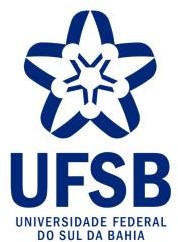 UNIVERSIDADE FEDERAL DO SUL DA BAHIA ASSESSORIA DE RELAÇÕES INTERNACIONAIS PRÓ-REITORIA DE GESTÃO ACADÊMICAANEXO IDISTRIBUIÇÃO DAS VAGAS POR UNIVERSIDADEUNIVERSIDADE  PAÍSWEBSITE OFICIALVAGASUniversidade de AveiroPortugalhttps://www.ua.pt/02Universidad Alberto HurtadoChilehttps://www.uahurtado.cl/04Universidad Nacional de SaltaArgentinahttp://www.unsa.edu.ar/04Université du Québec à Trois RivièresCanadáhttps://www.uqtr.ca/05